Lege artis. Language yesterday, today, tomorrow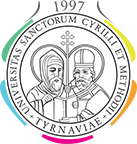 Open Access Agreement with Author's Rights TransferThe transfer of copyright from author to publisher must be clearly stated in writing to enable the publisher to assure maximum dissemination of the author's work. Therefore, the following agreement, executed and signed by the author(s), is required with each manuscript submission. As far as our Journal has only electronic version, the Open Access Agreement should also be signed by the author(s). This copyright transfer covers the exclusive right to reproduce and distribute the contribution, including reprints, translations, photographic reproductions, microform, electronic form (offline, online), or any other reproductions of similar nature.Manuscript title:Author(s): ___________________________________________________________________________________The author(s) warrant(s) that the above-specified paper is original and has neither been submitted for publication nor published elsewhere and will not be published elsewhere in the same or another language without the consent of the editorial board.When the article is accepted for publication, I, as the Author, hereby agree to transfer to the Journal Lege artis. Language yesterday, today, tomorrow all rights, including those pertaining to electronic forms and transmissions, under existing copyright laws, except for the following, which the author(s) specifically retain(s):1. The right to make further copies of all or part of the published article for my use in classroom teaching.2. The right to reuse all or part of this material in a compilation of my own works or in a textbook of which I am the author.3. The right to make copies of the published work for internal distribution within the institution that employs me.Name printed: _________________________________________________________________________________Each Author's Signature: _________________________________________________________________________________Date: _________________________________________________________________________________ISSN 2453-8035Editor-in-ChiefProf. Nataliya Panasenko, DrSc.University of SS Cyril and Methodius in Trnava,SlovakiaNám. Jozefa Herdu, 2Trnava, 917 01 SlovakiaWebsite: https://lartis.sk/e-mail: editor@lartis.sk or journal@lartis.sk